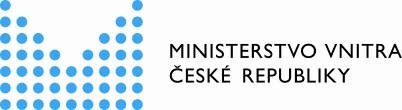 Jak je to s cestovními doklady pro děti? Rodinné dovolené spojené s cestováním do zahraničí znamenají i vyřizování cestovních dokladů. Co vše je potřeba zařídit při cestování s dětmi? Věděli jste například, že i děti mohou do členských států Evropské unie a dalších vybraných evropských zemí cestovat na vlastní občanský průkaz?  Cestovní pas i občanský průkaz jsou pro děti levnější Blíží se čas dovolených a s ním čeká mnohé rodiny cesta k moři či do hor za hranice České republiky. Pro cestování s dětmi do zahraničí již čtvrtým rokem platí, že i dítě musí mít vlastní cestovní doklad, jelikož v roce 2012 došlo nařízením Evropské unie ke zrušení možnosti cestovat na zápis v cestovním dokladu rodiče. Pro rodiče to ovšem neznamená, že se jim kvůli pořízení cestovního dokladu pro děti dovolená nějak zásadně prodraží. Cestovní pas pro dítě do 15 let totiž stojí 100 Kč a dobu platnosti má stanovenou na 5 let.  Vzhledem k nestabilní bezpečnostní situaci v některých zemích, které byly dlouhodobě turistickými destinacemi, jako například Egypt nebo Turecko, se dá letos očekávat nárůst zájmu o cestování po Evropě, a proto jistě potěší možnost cestovat po většině států Evropy pouze s občanským průkazem. Na ten je nyní možné vycestovat do zemí Evropské unie a také do Albánie, Bosny a Hercegoviny, Černé Hory, Makedonie, Norska, Srbska, Švýcarska a na Island. Cena za vydání občanského průkazu pro dítě do 15 let je 50 Kč a doba jeho platnosti 5 let. Cestovní doklady jsou hotové do 30 dnů O vyřízení cestovního pasu nebo občanského průkazu pro dítě do 15 let žádá zákonný zástupce, tedy zpravidla rodič, kterému stačí s dítětem zajít na nejbližší obecní úřad obce s rozšířenou působností. K žádosti, kterou na místě zpracuje úředník, není nutné přikládat fotografii; úředník pořídí fotografii dítěte přímo na úřadu při podání žádosti. Při podání žádosti zákonný zástupce předkládá svůj průkaz totožnosti a rodný list dítěte. V případě, že má dítě vydán již platný občanský průkaz nebo cestovní doklad, lze tento předložit místo rodného listu. Lhůta pro vydání cestovního pasu nebo občanského průkazu činí maximálně 30 dnů. V případě vycestování v kratší lhůtě než 30 dnů je možné požádat o vydání cestovního pasu ve zkrácené lhůtě 6 pracovních dnů; tento úkon je ovšem u dětí zpoplatněn poplatkem ve výši 2 000 Kč. Bližší informace k vyřizování osobních dokladů lze nalézt na webu Ministerstva vnitra na adrese: www.mvcr.cz/clanek/osobni-doklady. Informací není nikdy dost V případě, že má dítě cestovat mimo Evropskou unii, doporučujeme se předem informovat u zastupitelského úřadu daného státu, jaké jsou podmínky vstupu, pobytu a vycestování s nezletilým dítětem. Je také třeba dát si pozor na to, že některé státy mimo Evropskou unii mohou vyžadovat určitou minimální dobu platnosti cestovního dokladu při vstupu na jejich území nebo ukončení pobytu – nejčastěji činí požadovaná minimální doba platnosti 6 měsíců.  Podrobnosti k těmto i dalším podmínkám (např. vízová povinnost) lze zjistit u zastupitelského úřadu daného státu, popřípadě je lze nalézt na webu Ministerstva zahraničních věcí www.mzv.cz v sekci „Cestujeme“ a dále v části „Státy a území – informace na cesty“. 